PEMERINTAH KABUPATEN MERAUKE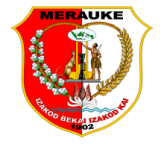 SEKRETARIAT DAERAHNama SKPD		: Bagian Administrasi Perekonomian Setda Kabupaten MeraukeAlamat			: Jl. Parakomando (Ex Ktr Dana Pensiun Gereja Klasis Merauke)Telp/Fax		: -Email			: perekda@gmail.comDAFTAR PEJABAT STRUKTURAL  (ESALON III)N a m a 			: Drs. Yohanes Ohoiwutun, M.Si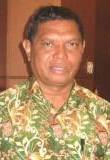 Tempat Tanggal Lahir	: Agats, 19 Desember 1960NIP			: 1961219 199303 1 006Pangkat/Gol.		: Pembina (IV/a)Jabatan			: Kepala Bagian Administrasi PerekonomianPendidikan Terakhir	: S2 Magister Politik Lokal dan Otda (UGM Yogyakarta)Alamat Rumah		: Jl. Raya Mandala Gg. Toko CitraNo HP			: 081344493052		Email			: yanohoiwutun@yahoo.comDATA PERSONIL ESELON III. IV DAN STAF PELAKSANA dan TENAGA HONORERData Pejabat Esalon IVData CPNS dan PNSData Tenaga HonorerVISI  : “ TERWUJUDNYA PELAYANAN PRIMA MELALUI APARATUR YANG CERDAS,    	  BERSIH DAN MENGUASAI TEKNOLOGI INFORMASI GUNA PENINGKATAN  	  PENDAPATAN ASLI DAERAH DAN SERTA PEMENUHAN KEBUTUHAN DASAR 	  MASYARAKAT SECARA MERATA “MISI : PENGEMBANGAN DAN PENINGKATAN KUALITAS SUMBER DAYA MANUSIA / APARATUR.PENGEMBANGAN DAN PENINGKATAN KUALITAS PELAYANAN PERIJINAN DENGAN MEMANFAATKANTEKNOLOGI INFORMASIPENINGKATAN PENDAPATAN ASLI DAERAH MELALUI PENGGALIAN POTENSI PENERIMAAN DAERAH.PENINGKATAN KESEJAHTERAAN MASYARAKAT DALAM SEGALA ASPEK SECARA MERATA DAN BERKEADILAN.PENINGKATAN KUALITAS PELAYANAN BANTUAN PENYALURAN RASKIN KEPADA MASYARAKAT SECARA MERATA DAN BERKEADILAN.STRUKTUR ORGANISASIBagian Administrasi Perekonomian berada dibawah tanggungjawab Asisten II yang membidang tugas Perekonomian dan Pembanguan yang membawahi 3 bagian pada Sekretariat Daerah Kabupaten Merauke (Administrasi Pembangunan, Bagian Keuangan dan Administrasi Perekonomian) dengan struktur organisasi pada Bagian Administrasi Perekonomian sebagai berikut :Gambar struktur organisasi bagian adm. PerekonomianDengan jumlah Pegawai sebagai berikut :Pegawai Negeri Sipil Esalon III (Gol. IV) 	:   1 orgPegawai Negeri Sipil Esalon IV (Gol. III)	:   3 orgPegawai Negeri Sipil Gol. III			:   2 orgPegawai Negeri Sipil Gol. II			:   2 orgCPNS					:   1 orgTenaga Honorer				: 10 org19 orgCAPAIAN / PRODUKTIVITAS TAHUN 2011Bagian Administrasi Perekonomian sesuai dengan bidang tugas utamanya pelayanan Surat Ijin Gangguan (SIG) telah membantu Pemerintah Daerah Kabupaten dalam peningkatan PAD pada Tahun Anggaran 2011 yang telah melampaui target anggaran Rp 1.750.000.000 (untuk pelayanan perijinan) yaitu sebesar Rp 2.254.000.000 (5.245 WP) dengan rincian sebagai berikut :REALISASI PENERIMAAN RETRIBUSI IZIN GANGGUANBULAN : JANUARI S/D DESEMBER 2011 Sedangkan untuk laporan Realisasi Penyaluran Beras Miskin (RASKIN) untuk Pagu Raskin 2011 dengan jumlah titik Retribusi secara keseluruhan 29 titik (tersebar pada 20 Distrik) dan total jumlah Pagu Raskin dari bulan Januari sampai dengan Desember 2011 sebesar 8.435.880 Kg dengan jumlah Rumah tangga Sasaran Penerima Manfaat (RTS-PM) sejumlah 46.866 KK secara keseluruhan semuanya telah disalurkan kepada RTS-PM dimaksud walaupun ada beberapa dari RTS-PM yang belum menerima Raskin tersebut hal ini dikarenakan kondisi fasilitas umum (jalan) yang kurang bagus (pada beberapa titik distribusi), kekurangan personil/staf pada Bagian Administrasi Perekonomian, dan kekurangan fasilitas kendaraan bermotor yang mampu menjangkau daerah yang sulit dijangkau sehingga tidak memungkinkan menjangkau RTS-PM dimaksud.PROGRAM DAN KEGIATAN PRIORITAS TAHUN 2012Bagian Administrasi Perekonomian bidang tugasnya adalah lebih pada pelayanan publik yaitu pelayanan Surat Ijin Gangguan dan pelayanan Beras Miskin (Raskin). Sesuai dengan bidang tugas pokoknya Bagian Administrasi Perekonomian tersebut maka program dan prioritas lebih  menitikberat pada peningkatan penerimaan dari retribusi Ijin Gangguan sehingga dapat mencapai target anggaran perijinan tahun 2012 (sebesar Rp. 1.850.000.000) dengan demikian memberikan kontribusi dalam peningkatan PAD Kabupaten Merauke pada tahun anggaran 2012.Serta penyaluran Beras Miskin tahun 2012 yang tercantum dalam SK Bupati No. 31 tahun 2012 dengan Pagu RASKIN sampai untuk bulan Mei 2012 sebesar 3.514.950 Kg (mencakup seluruh wilayah kabupaten Merauke) dengan jumlah Rumah Tangga Sasaran (RTS-PM) 46.866 KK harus dapat segera terealisasikan pada RTS-PM yang membutuhkan, serta akan diadakan Pasar Murah untuk membantu masyarakat dalam pemenuhan kebutuhan pokok dengan harga ekonomis dan terjangkau.POTENSI/DATA/INFORMASI LAINNYA Data Rekapitulasi Usaha yang memperpanjang dan Pengurusan Baru sampai dengan tanggal 21 Mei 2012 pada 16 Distrik yang dapat dijangkauData Stock/Palfond Raskin Bulan Januari s/d Mei 2012 sesuai SK Bupati Nomor 31 tahun 2012MengetahuiKEPALA BAGIAN ADMINISTRASI PEREKONOMIANSEKRETARIAT DAERAH KAB. MERAUKEDrs. YOHANES OHOIWUTUN, MS.iPEMBINANIP. 19601219 199303 1 006PEMERINTAH KABUPATEN MERAUKE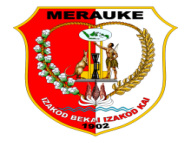 SEKRETARIAT DAERAHFORMULIR PESERTA PELATIHANDATA CALON PESERTA PELATIHANNama lengkap		: HERLINA MARGARETHA DONATA NATALIA TALAUBUNTempat tanggal Lahir		: MERAUKE, 09 APRIL 1986Jabatan		: PELAKSANA TUGASNomor Identitas Pegawai		: 198604092006052001Pendidikan terakhir		: SMAAsal Instansi		: BAGIAN ADMINISTRASI PEREKONOMIAN		  SETDA KABUPATEN MERAUKEPernah mengikuti pelatihan computer	: PERNAHSebutkan dan berapa kali		: PELATIHAN PENGINPUTAN DATA (PELAKSANA KANTOR 		  PDE KAB. MERAUKE) 1 KALIJenis pelatihan yang akan diikuti	: Pelatihan DasarWord ProcessingPelatihan Jaringan KomputerPelatihan Pengelolaan Website PemdaMengetahuiKABAG ADMINISTRASI PEREKONOMIAN 				       CALON PESERTASEKRETARIAT DAERAH KAB. MERAUKEDrs. YOHANES OHOIWUTUN, MS.i 				HERLINA MDN TALAUBUNPEMBINA						NIP. 19860409 200605 2 001NIP. 19601219 199303 1 006PEMERINTAH KABUPATEN MERAUKESEKRETARIAT DAERAHFORMULIR PESERTA PELATIHANDATA CALON PESERTA PELATIHANNama lengkap				: LADISLAUS PANGA-PANGA, S.SosTempat tanggal Lahir				: BAMOL, 26 NOVEMBER 1973	Jabatan				: TENAGA HONORERNomor Identitas Pegawai				: -Pendidikan terakhir				: S1 ADMINISTRASI NEGARAAsal Instansi				: BAGIAN ADMINISTRASI PEREKONOMIAN 				  SETDA KAB. MERAUKEPernah mengikuti pelatihan computer		: -Sebutkan dan berapa kali				: -Jenis pelatihan yang akan diikuti			: -Pelatihan DasarWord ProcessingPelatihan Jaringan KomputerPelatihan Pengelolaan Website PemdaMengetahuiKABAG ADMINISTRASI PEREKONOMIAN 			               CALON PESERTASEKRETARIAT DAERAH KAB. MERAUKEDrs. YOHANES OHOIWUTUN, MS.i 			LADISLAUS PANGA-PANGA, S.SosPEMBINA						NIP. 19860904 200605 2 001NIP. 19601219 199303 1 006PEMERINTAH KABUPATEN MERAUKESEKRETARIAT DAERAHFORMULIR PESERTA PELATIHANDATA CALON PESERTA PELATIHANNama lengkap				: SRI WAHYUNITempat tanggal Lahir				: MERAUKE, 17 AGUSTUS 1984Jabatan				: PELAKSANA TUGASNomor Identitas Pegawai				: 198408172009042009Pendidikan terakhir				: SMAAsal Instansi				: BAGIAN ADMINISTRASI PEREKONOMIAN 				  SETDA KAB. MERAUKEPernah mengikuti pelatihan computer		: -Sebutkan dan berapa kali				: -Jenis pelatihan yang akan diikuti			: Pelatihan DasarWord ProcessingPelatihan Jaringan KomputerPelatihan Pengelolaan Website PemdaMengetahuiKABAG ADMINISTRASI PEREKONOMIAN 				       CALON PESERTASEKRETARIAT DAERAH KAB. MERAUKEDrs. YOHANES OHOIWUTUN, MS.i 				          SRI WAHYUNIPEMBINA						NIP. 198408172009042009NIP. 19601219 199303 1 006PEMERINTAH KABUPATEN MERAUKESEKRETARIAT DAERAHFORMULIR PESERTA PELATIHANDATA CALON PESERTA PELATIHANNama lengkap				: SITI ISTIKOMAH	Tempat tanggal Lahir				: MERAUKE, 10 OKTOBER 1986Jabatan				: TENAGA HONORERNomor Identitas Pegawai				: -Pendidikan terakhir				: S1 PEMERINTAHANAsal Instansi				: BAGIAN ADMINISTRASI PEREKONOMIAN 				  SETDA KAB. MERAUKEPernah mengikuti pelatihan komputer		: -Sebutkan dan berapa kali				: -Jenis pelatihan yang akan diikuti			: Pelatihan Dasar Word ProsecssingPelatihan Jaringan KomputerPelatihan Pengelolaan Website PemdaMengetahuiKABAG ADMINISTRASI PEREKONOMIAN 				       CALON PESERTASEKRETARIAT DAERAH KAB. MERAUKEDrs. YOHANES OHOIWUTUN, MS.i 			                       SITI ISTIKOMAHPEMBINA						NIP. 19860904 200605 2 001NIP. 19601219 199303 1 006SEKRETARIAT DAERAHBAGIAN ADMINISTRASI PEREKONOMIANMerauke, 05 Maret 2012Menindaklanjuti surat Sekretaris Daerah Kab. Merauke Nomor : 800 / 08 tanggal 22 Februari 2012 perihal pelatihan operator komputer, maka bersama ini kami kirimkan daftar nama calon peserta pelatihan komputer dan profil SKPD.Demikian kami sampaikan, atas perhatiannya disampaikan terima kasih.KEPALA BAGIAN ADMINISTRASI PEREKONOMIANSEKRETARIAT DAERAH KAB. MERAUKEDrs. YOHANES OHOIWUTUN, MS.iPEMBINANIP. 19601219 199303 1 006NoNama / Tempat tanggal lahirNip & No. seri Karpeg TMT CPNSPangkat / Gol Ruang / TMT TerakhirAsal Pendidikan TerakhirJabatan terakhir( TMT )JenisKel.JenisKel.AgamaNoNama / Tempat tanggal lahirNip & No. seri Karpeg TMT CPNSPangkat / Gol Ruang / TMT TerakhirAsal Pendidikan TerakhirJabatan terakhir( TMT )LPAgama1.Bernadina D.A. Aliusman, S.SosUjung Pandang, 14 – 04 – 19741973 0414 199403 2 004G. 16748601-03-1994III / cS1 Administrasi Negara/STIA KD MeraukeKASSUBAG PRODUKSI DAERAH-XKATOLIK2.Abieser Yogi, AP, M.SiMerauke, 30 Agustus 197519750830 199603 1 003III / cS2 (UKI Jakarta)KASSUBAG KETAHANAN PANGANX-PROTESTAN3.Basuki, S.SosMerauke, 09 Juli 196919690709 199303 1 005III/aS1 Administrasi Negara/STIA KD MeraukeKASSUBAG PEREKONOMIAN DAERAHX-ISLAMNoNama / Tempat tanggal lahirNip & No. seri Karpeg TMT CPNSPangkat / Gol Ruang / TMT TerakhirAsal Pendidikan TerakhirJabatan terakhir( TMT )JenisKel.JenisKel.AgamaStatus KepegawaiamNoNama / Tempat tanggal lahirNip & No. seri Karpeg TMT CPNSPangkat / Gol Ruang / TMT TerakhirAsal Pendidikan TerakhirJabatan terakhir( TMT )LPAgamaStatus Kepegawaiam1.HERLINA MDN TALAUBUNMERAUKE, 09 APRIL 198619860409 200605 2 00101-05-2006II / b01-10-2011SMA-IPASMA YPPK YOANES XXIII MERAUKESTAF-√KPNS2.INGGRID A. MANUPUTTY, SEMERAUKE, 02-07-197219720702 200701 2 01601-02-2007III /a01-10-2007S1 MANEJEMEN KEUANGAN (STIE MALANGKUCECWARA)STAF-√PPNS3.VICTORIA ANGWARMASEAMDASE, 10-06-198119810610 200701 0 01701-05-2007II/a01-02-2007SMK-ADM. PERKANTORANSMKN I TUALSTAF-√KPNS4.ISNARTI TRISNAWATI, SEMERAUKE, 24-07-198019800724 200801 2 01601-07-2008III/a01-07-2008S1 MANAJEMEN KEUANGAN (UNIVERSITAS MERDEKA MALANG)STAF-√IPNS5.SRI WAHYUNIMADIUN, 17-8-198419840817 200904 2 009II/a01-04-2009SMKSMKN I MERAUKESTAF-√ICPNSNoNama / Tempat tanggal lahirAsal Pendidikan TerakhirJenisKel.JenisKel.NO & TGL NOTA DINASTMTAgamaAgamaAgamaNoNama / Tempat tanggal lahirAsal Pendidikan TerakhirLPNO & TGL NOTA DINASTMTIslamKatolikProtestan1.MAGDALENA MOYUENWELBUTI, 11-07-2982SMA-IPSSMA YPPK YOS SUDARSO MERAUKE-√820/1045/KEPEG01-10-200501-03-2005-√-2.TUTIK NURHIDAYATGROBOGAN, 21-02-1984SMKSMKN I MERAUKE-√820/835/KEPEG03-03-200501-03-2005√--3.RAULI SIRAITLAMBANJULU, 21-08-1979SI EKONOMI AKUNTANSIUNKAT St. THOMAS MEDAN-√820//1/KEPEG01-12-200601-12-2006--√4.SUSANA ADRIANA, SEMERAUKE, 03-08-1980S1 MANAJEMEN KEUANGANSTIE SWADAYA MANADO-√820/30/KEPEG18-01-200701-02-2007-√-5.DOLFINA A. N. BASIK-BASIKMUTING, 06-01-1978SMEA-SEKRETARISSMEAN 1 MERAUKE-√820/011/KEPEG18-12-200701-10-2007--√6.ARIK CAHYONO, S.IPBANYUWANGI, 28-04-1985SI PEMERINTAHANSTIP-ABDI NEGARA JAKARTA√-820/174/KEPEG01-04-200701-04-2007√--7.SITI ISTIKOMAH, S.IPMERAUKE, 10-10-1986S1 PEMERINTAHANSTIP-ABDI NEGARA JAKARTA-√820/172/KEPEG01-04-200701-04-2007√--8.JOHANES KASIHIUW, SENGABUB, 04-01-1981S1 MANAJEMEN KEUANGANUNIVERSITAS CENDRAWASIH JAYAPURA√-820/885/KEPEG14-11-200701-11-2007-√-9.NURMIATYMERAUKE, 05-12-1988SMA-IPSSMA NEGERI 2 MERAUKE-√820/215/BKPP16-08-201001-09-2010√--10.LADISLAUS PANGA-PANGABAMOL, 26-11-1973S1 ADMINISTRASI NEGARASTIA KD MERAUKE√-820/04/BKPP/I/201225-01-201201-02-2012-√-No.Bulan / TahunJumlah Wajib RetribusiJmlh Penerimaan Retribusi1JANUARI 20111. 9101.054.200.000,-2FEBRUARI 2011862433.604.000,-3MARET 2011564242.854.000,-4APRIL 2011685160.668.000,-5MEI 201121883.018.000,-6JUNI 201123564.328.000,-7JULI 201121551.908.000,-8AGUSTUS 201127252.575.000,-9SEPTEMBER 20118523.227.500,-10OKTOBER 20118625.396.000,-11NOVEMBER 20116031.471.500,-12DESEMBER 20115730.750.000,-JUMLAHJUMLAH5.2492.254.000.000,-NoDISTRIKDISTRIKJUMLAH WR TAHUN 2011JUMLAH WR TAHUN 2012 JUMLAH WR TAHUN 2012 NoDISTRIKDISTRIKJUMLAH WR TAHUN 2011Permohonan baruperpanjangan1TANAH MIRINGTANAH MIRING25891632SEMANGGASEMANGGA253151693KURIKKURIK269121334MALINDMALIND12927815JAGEBOBJAGEBOB120166MUTINGMUTING58277ULILINULILIN769418ELIGOBELELIGOBEL59919OKABAOKABA430510KIMAAMKIMAAM28101111ILWAYABILWAYAB84121312SOTASOTA2411113KAPTELKAPTEL20314TUBANG TUBANG 41315ANIMHAANIMHA20016MERAUKE Kelurahan Mandala1.0367874817MERAUKE  Kelurahan Bampel4282129418MERAUKE  Kelurahan Seringgu Jaya3904828319MERAUKE  Kelurahan Maro5714638120MERAUKE  Kelurahan Kelapa Lima3694822021MERAUKE  Kelurahan Karang Indah2192214922MERAUKE  Kelurahan Rimba Jaya6206244123MERAUKE  Kelurahan Samkai2052211924MERAUKE  Kampung Wasur2185J U M L A HJ U M L A HJ U M L A H5.2684633.287NODISTRIKTITIK DISTRIBUSIPAGU RASKIN TAHUN 2012PAGU RASKIN TAHUN 2012JUMLAH PAGU PER BULANNODISTRIKTITIK DISTRIBUSIRTS-PMJANUARI s/d MEI 2012 (Kg)JUMLAH PAGU PER BULAN1.MERAUKE1023.4201.756.500351.3002.NAUKENJERAI162546.8759.3753.SEMANGGA11.450108.75021.7504.TANAH MRING11.350101.250202.2505.JAGEBOB12.410180.75036.1506.SOTA11.508113.10022.6207.ELIGOBEL12.100157.50031.5008.ULILIN11.800135.00027.0009.MUTING12.318137.85034.77010.OKABA11.00075.00015.00011.TUBANG160045.0009.00012.NGGUTI151538.6257.72513.KAPTEL152539.3757.87514.TABONJI11.13384.97516.99515.KIMAAM11.27195.32519.06516.WAAN11.03877.85015.57017.ILWAYAB11.02176.57515.31518.KURIK11.18789.02517.80519.ANIMHA152539.3757.87520.MALIND11.07080.25016.050JUMLAHJUMLAH2948.8663.514.950702.990Nomor  	:  800 /        / Adm.Ek / 2012   Lamp    	:  8 (Delapan) HalPerihal  	:  Penyampaian Data Calon Peserta Pelatihan Komputer dan  Profil SKPD                      Kepada        Yth.  Kepala Dinas Komunikasi               Dan Informatika Kab. Merauke                Di –                                      Merauke